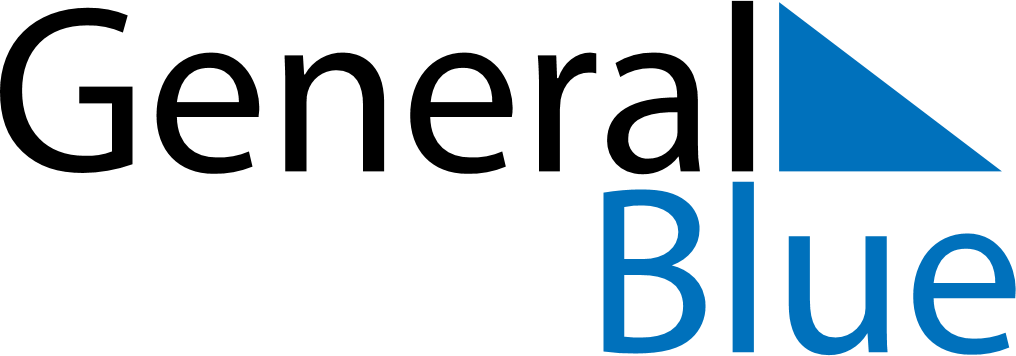 June 2024June 2024June 2024June 2024June 2024June 2024June 2024Hang Dong, Chiang Mai, ThailandHang Dong, Chiang Mai, ThailandHang Dong, Chiang Mai, ThailandHang Dong, Chiang Mai, ThailandHang Dong, Chiang Mai, ThailandHang Dong, Chiang Mai, ThailandHang Dong, Chiang Mai, ThailandSundayMondayMondayTuesdayWednesdayThursdayFridaySaturday1Sunrise: 5:46 AMSunset: 6:57 PMDaylight: 13 hours and 10 minutes.23345678Sunrise: 5:46 AMSunset: 6:57 PMDaylight: 13 hours and 11 minutes.Sunrise: 5:46 AMSunset: 6:58 PMDaylight: 13 hours and 11 minutes.Sunrise: 5:46 AMSunset: 6:58 PMDaylight: 13 hours and 11 minutes.Sunrise: 5:46 AMSunset: 6:58 PMDaylight: 13 hours and 12 minutes.Sunrise: 5:46 AMSunset: 6:59 PMDaylight: 13 hours and 12 minutes.Sunrise: 5:46 AMSunset: 6:59 PMDaylight: 13 hours and 12 minutes.Sunrise: 5:46 AMSunset: 6:59 PMDaylight: 13 hours and 13 minutes.Sunrise: 5:46 AMSunset: 7:00 PMDaylight: 13 hours and 13 minutes.910101112131415Sunrise: 5:46 AMSunset: 7:00 PMDaylight: 13 hours and 13 minutes.Sunrise: 5:46 AMSunset: 7:00 PMDaylight: 13 hours and 13 minutes.Sunrise: 5:46 AMSunset: 7:00 PMDaylight: 13 hours and 13 minutes.Sunrise: 5:46 AMSunset: 7:01 PMDaylight: 13 hours and 14 minutes.Sunrise: 5:47 AMSunset: 7:01 PMDaylight: 13 hours and 14 minutes.Sunrise: 5:47 AMSunset: 7:01 PMDaylight: 13 hours and 14 minutes.Sunrise: 5:47 AMSunset: 7:01 PMDaylight: 13 hours and 14 minutes.Sunrise: 5:47 AMSunset: 7:02 PMDaylight: 13 hours and 14 minutes.1617171819202122Sunrise: 5:47 AMSunset: 7:02 PMDaylight: 13 hours and 14 minutes.Sunrise: 5:47 AMSunset: 7:02 PMDaylight: 13 hours and 15 minutes.Sunrise: 5:47 AMSunset: 7:02 PMDaylight: 13 hours and 15 minutes.Sunrise: 5:47 AMSunset: 7:03 PMDaylight: 13 hours and 15 minutes.Sunrise: 5:48 AMSunset: 7:03 PMDaylight: 13 hours and 15 minutes.Sunrise: 5:48 AMSunset: 7:03 PMDaylight: 13 hours and 15 minutes.Sunrise: 5:48 AMSunset: 7:03 PMDaylight: 13 hours and 15 minutes.Sunrise: 5:48 AMSunset: 7:03 PMDaylight: 13 hours and 15 minutes.2324242526272829Sunrise: 5:48 AMSunset: 7:04 PMDaylight: 13 hours and 15 minutes.Sunrise: 5:49 AMSunset: 7:04 PMDaylight: 13 hours and 15 minutes.Sunrise: 5:49 AMSunset: 7:04 PMDaylight: 13 hours and 15 minutes.Sunrise: 5:49 AMSunset: 7:04 PMDaylight: 13 hours and 15 minutes.Sunrise: 5:49 AMSunset: 7:04 PMDaylight: 13 hours and 14 minutes.Sunrise: 5:50 AMSunset: 7:04 PMDaylight: 13 hours and 14 minutes.Sunrise: 5:50 AMSunset: 7:04 PMDaylight: 13 hours and 14 minutes.Sunrise: 5:50 AMSunset: 7:05 PMDaylight: 13 hours and 14 minutes.30Sunrise: 5:50 AMSunset: 7:05 PMDaylight: 13 hours and 14 minutes.